	Zirci Önkormányzati Szolgáltató Központ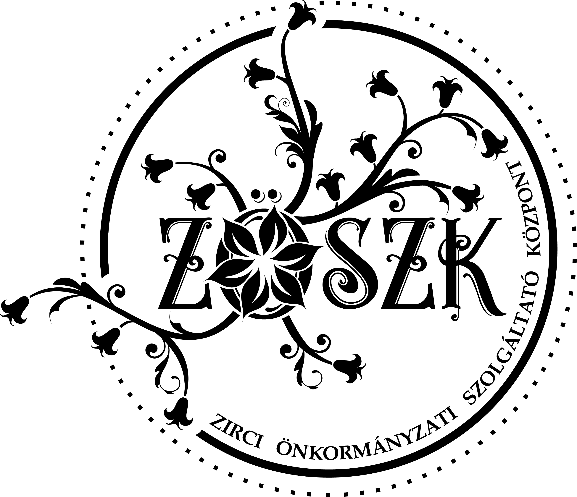 Család- és Gyermekjóléti SzolgálatCsalád- és Gyermekjóléti Központ8420 Zirc, Alkotmány u. 14.Tel. Fax: 88 – 416-936E-mail: csaladsegitozirc@gmail.comE-mail: gyermekjoletzirc@gmail.comE-mail: szocialissegitozirc@gmail.comE-mail: cs.segitoszolgalatzirc@gmail.com								Ikt. sz:_______________________KÉRELEMA SPECIÁLIS SZOLGÁLTATÁS/PSZICHOLÓGUS IGÉNYBEVÉTELÉHEZAz ellátást igénybe vevő adatai:Név:	
Születési neve:	
Anyja neve:	
Születési helye, időpontja:	
Lakóhelye:	
Tartózkodási helye:	
Állampolgársága:	
Társadalombiztosítási Azonosító Jele:	
Telefonszáma:……………………………………………………………………………….Kiskorú igénybe vevő esetén:Név:	
Születési neve:	
Anyja neve:	
Születési helye, időpontja:	
Lakóhelye:	
Tartózkodási helye:	
Állampolgársága:	
Társadalombiztosítási Azonosító Jele:	
Telefonszáma:……………………………………………………………………………….Oktatási/nevelési intézmény:………………………………………………………………..      Hatósági intézkedés kötelezi a szolgáltatás igénybe vételére?  igen     nemZirc, 20……év ……...	hó 	nap	
Az ellátást igénybe vevő
(törvényes képviselő) aláírása